Městská část Praha 5                                                                                                                        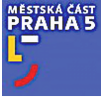 Úřad městské části Praha 5                                                                                                              Oddělení personální a mzdové Náměstí 14. října  4, 150 22 Praha 5 telefon: 257000848www.praha5.cz IČO: 00063631, DIČ: CZ00063631                                                                                        Přihláška do výběrového řízení                                                      Kontaktní údaje(Poskytnutí těchto údajů je dobrovolné a slouží pouze k snadnější komunikaci v rámci daného výběrového řízení)Přiložené doklady (prosím označte)	Strukturovaný životopis 	Originál / ověřená kopie výpisu z evidence Rejstříku trestů 	Ověřená kopie dokladu o nejvyšším dosaženém vzdělání	Jiné       (prosím uveďte)Pro funkci vedoucího úředníka/úřednice 	Lustrační osvědčení	Osvědčení a čestné prohlášení dle zák. č. 451/1991 Sb., (lustrační zákon) Dovolujeme si Vás požádat o uvedení zdroje, ze kterého jste se o výběrovém řízení na tuto pracovní pozice dozvěděl/a: 	 úřední deska Městské části Praha 5 – Úřad městské části Praha 5 / volná pracovní místa	 internetový pracovní portál:	 e-zaměstnání	 Jobs	Facebook ÚMČ Prahy 5	 Instagram ÚMČ Prahy 5	 Kariérní stránky ÚMČ Prahy 5 (prosím vyberte) 	 tisková inzerce:     	 MF Dnes    	 Metro (prosím vyberte) 	 jiný zdroj       (prosím uveďte) Podávám přihlášku do výběrového řízení na obsazení pracovního místa (název pracovní pozice dle oznámení o výběrovém řízení)Jméno, příjmení, titul      Datum narození      Místo narození      Státní příslušnost      Místo trvalého pobytu (úplná adresa včetně PSČ)      Číslo občanského průkazu      Doručovací adresa (úplná adresa včetně PSČ), je-li odlišná od trvalého bydliště   Telefon / e-mail      Datum      Podpis